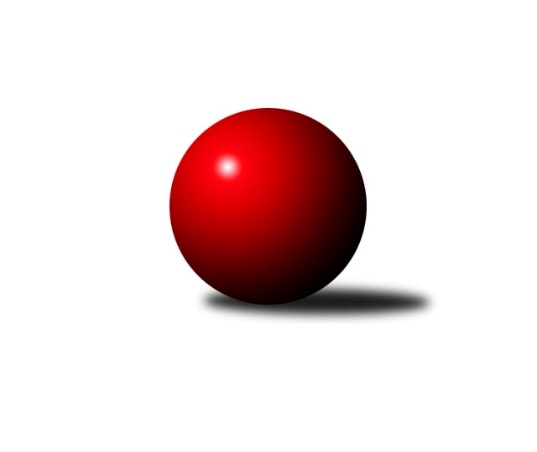 Č.5Ročník 2021/2022	20.5.2024 Meziokresní přebor - Nový Jičín, Přerov, Vsetín 2021/2022Statistika 5. kolaTabulka družstev:		družstvo	záp	výh	rem	proh	skore	sety	průměr	body	plné	dorážka	chyby	1.	KK Lipník nad Bečvou˝C˝	5	4	0	1	23.0 : 7.0 	(23.5 : 16.5)	1564	8	1094	470	39.2	2.	TJ Zubří ˝B˝	5	3	0	2	20.0 : 10.0 	(25.5 : 14.5)	1570	6	1111	459	35.6	3.	TJ Spartak Bílovec˝B˝	5	3	0	2	18.0 : 12.0 	(24.0 : 16.0)	1494	6	1056	438	40.4	4.	TJ Odry C	5	3	0	2	17.0 : 13.0 	(24.0 : 16.0)	1484	6	1057	428	36.6	5.	TJ Nový Jičín F	5	3	0	2	15.0 : 15.0 	(20.0 : 20.0)	1503	6	1075	428	40.8	6.	TJ Kelč˝B˝	5	2	0	3	14.0 : 16.0 	(22.0 : 18.0)	1474	4	1067	407	35.8	7.	TJ Nový Jičín˝B˝	5	2	0	3	13.0 : 17.0 	(21.0 : 19.0)	1484	4	1061	423	38.2	8.	KK Hranice	5	0	0	5	0.0 : 30.0 	(0.0 : 40.0)	0	0	0	0	0Tabulka doma:		družstvo	záp	výh	rem	proh	skore	sety	průměr	body	maximum	minimum	1.	KK Lipník nad Bečvou˝C˝	3	3	0	0	16.0 : 2.0 	(17.0 : 7.0)	1541	6	1586	1491	2.	TJ Spartak Bílovec˝B˝	3	3	0	0	15.0 : 3.0 	(19.0 : 5.0)	1559	6	1583	1534	3.	TJ Odry C	2	2	0	0	10.0 : 2.0 	(14.0 : 2.0)	1546	4	1546	1546	4.	TJ Zubří ˝B˝	2	2	0	0	10.0 : 2.0 	(13.5 : 2.5)	1607	4	1607	1607	5.	TJ Nový Jičín F	3	2	0	1	9.0 : 9.0 	(13.0 : 11.0)	1561	4	1571	1550	6.	TJ Kelč˝B˝	2	1	0	1	4.0 : 8.0 	(9.0 : 7.0)	1531	2	1532	1529	7.	TJ Nový Jičín˝B˝	3	1	0	2	7.0 : 11.0 	(11.0 : 13.0)	1490	2	1534	1468	8.	KK Hranice	2	0	0	2	0.0 : 12.0 	(0.0 : 16.0)	0	0	0	0Tabulka venku:		družstvo	záp	výh	rem	proh	skore	sety	průměr	body	maximum	minimum	1.	KK Lipník nad Bečvou˝C˝	2	1	0	1	7.0 : 5.0 	(6.5 : 9.5)	1576	2	1595	1557	2.	TJ Nový Jičín˝B˝	2	1	0	1	6.0 : 6.0 	(10.0 : 6.0)	1478	2	1478	1478	3.	TJ Nový Jičín F	2	1	0	1	6.0 : 6.0 	(7.0 : 9.0)	1516	2	1597	1435	4.	TJ Kelč˝B˝	3	1	0	2	10.0 : 8.0 	(13.0 : 11.0)	1445	2	1477	1413	5.	TJ Zubří ˝B˝	3	1	0	2	10.0 : 8.0 	(12.0 : 12.0)	1557	2	1579	1529	6.	TJ Odry C	3	1	0	2	7.0 : 11.0 	(10.0 : 14.0)	1454	2	1543	1366	7.	TJ Spartak Bílovec˝B˝	2	0	0	2	3.0 : 9.0 	(5.0 : 11.0)	1461	0	1482	1440	8.	KK Hranice	3	0	0	3	0.0 : 18.0 	(0.0 : 24.0)	0	0	0	0Tabulka podzimní části:		družstvo	záp	výh	rem	proh	skore	sety	průměr	body	doma	venku	1.	KK Lipník nad Bečvou˝C˝	5	4	0	1	23.0 : 7.0 	(23.5 : 16.5)	1564	8 	3 	0 	0 	1 	0 	1	2.	TJ Zubří ˝B˝	5	3	0	2	20.0 : 10.0 	(25.5 : 14.5)	1570	6 	2 	0 	0 	1 	0 	2	3.	TJ Spartak Bílovec˝B˝	5	3	0	2	18.0 : 12.0 	(24.0 : 16.0)	1494	6 	3 	0 	0 	0 	0 	2	4.	TJ Odry C	5	3	0	2	17.0 : 13.0 	(24.0 : 16.0)	1484	6 	2 	0 	0 	1 	0 	2	5.	TJ Nový Jičín F	5	3	0	2	15.0 : 15.0 	(20.0 : 20.0)	1503	6 	2 	0 	1 	1 	0 	1	6.	TJ Kelč˝B˝	5	2	0	3	14.0 : 16.0 	(22.0 : 18.0)	1474	4 	1 	0 	1 	1 	0 	2	7.	TJ Nový Jičín˝B˝	5	2	0	3	13.0 : 17.0 	(21.0 : 19.0)	1484	4 	1 	0 	2 	1 	0 	1	8.	KK Hranice	5	0	0	5	0.0 : 30.0 	(0.0 : 40.0)	0	0 	0 	0 	2 	0 	0 	3Tabulka jarní části:		družstvo	záp	výh	rem	proh	skore	sety	průměr	body	doma	venku	1.	TJ Odry C	0	0	0	0	0.0 : 0.0 	(0.0 : 0.0)	0	0 	0 	0 	0 	0 	0 	0 	2.	TJ Nový Jičín F	0	0	0	0	0.0 : 0.0 	(0.0 : 0.0)	0	0 	0 	0 	0 	0 	0 	0 	3.	TJ Kelč˝B˝	0	0	0	0	0.0 : 0.0 	(0.0 : 0.0)	0	0 	0 	0 	0 	0 	0 	0 	4.	KK Hranice	0	0	0	0	0.0 : 0.0 	(0.0 : 0.0)	0	0 	0 	0 	0 	0 	0 	0 	5.	TJ Zubří ˝B˝	0	0	0	0	0.0 : 0.0 	(0.0 : 0.0)	0	0 	0 	0 	0 	0 	0 	0 	6.	KK Lipník nad Bečvou˝C˝	0	0	0	0	0.0 : 0.0 	(0.0 : 0.0)	0	0 	0 	0 	0 	0 	0 	0 	7.	TJ Nový Jičín˝B˝	0	0	0	0	0.0 : 0.0 	(0.0 : 0.0)	0	0 	0 	0 	0 	0 	0 	0 	8.	TJ Spartak Bílovec˝B˝	0	0	0	0	0.0 : 0.0 	(0.0 : 0.0)	0	0 	0 	0 	0 	0 	0 	0 Zisk bodů pro družstvo:		jméno hráče	družstvo	body	zápasy	v %	dílčí body	sety	v %	1.	Přemysl Horák 	TJ Spartak Bílovec˝B˝ 	4	/	4	(100%)	8	/	8	(100%)	2.	Jan Špalek 	KK Lipník nad Bečvou˝C˝ 	4	/	4	(100%)	6	/	8	(75%)	3.	Milan Kučera 	TJ Nový Jičín F 	4	/	5	(80%)	7	/	10	(70%)	4.	Ladislav Mandák 	KK Lipník nad Bečvou˝C˝ 	4	/	5	(80%)	6	/	10	(60%)	5.	Jaroslav Pavlát 	TJ Zubří ˝B˝ 	3	/	3	(100%)	5	/	6	(83%)	6.	Kamila Macíková 	KK Lipník nad Bečvou˝C˝ 	3	/	5	(60%)	5	/	10	(50%)	7.	Antonín Pitrun 	TJ Kelč˝B˝ 	2	/	2	(100%)	4	/	4	(100%)	8.	Jiří Janošek 	TJ Kelč˝B˝ 	2	/	2	(100%)	3	/	4	(75%)	9.	Miroslav Makový 	TJ Nový Jičín F 	2	/	2	(100%)	3	/	4	(75%)	10.	Jana Kulhánková 	KK Lipník nad Bečvou˝C˝ 	2	/	2	(100%)	3	/	4	(75%)	11.	Vladimír Adámek 	TJ Zubří ˝B˝ 	2	/	3	(67%)	3.5	/	6	(58%)	12.	Zdeněk Khol 	KK Lipník nad Bečvou˝C˝ 	2	/	3	(67%)	3.5	/	6	(58%)	13.	Milan Binar 	TJ Spartak Bílovec˝B˝ 	2	/	3	(67%)	3	/	6	(50%)	14.	Radek Kucharz 	TJ Odry C 	2	/	4	(50%)	6	/	8	(75%)	15.	Miroslav Bár 	TJ Nový Jičín˝B˝ 	2	/	4	(50%)	5	/	8	(63%)	16.	Rudolf Chuděj 	TJ Odry C 	2	/	4	(50%)	3	/	8	(38%)	17.	Ota Adámek 	TJ Zubří ˝B˝ 	1	/	1	(100%)	2	/	2	(100%)	18.	Lucie Dvorská 	TJ Odry C 	1	/	1	(100%)	2	/	2	(100%)	19.	Eva Telčerová 	TJ Nový Jičín˝B˝ 	1	/	1	(100%)	2	/	2	(100%)	20.	Jaroslav Adam 	TJ Zubří ˝B˝ 	1	/	1	(100%)	1	/	2	(50%)	21.	Martin Adam 	TJ Zubří ˝B˝ 	1	/	1	(100%)	1	/	2	(50%)	22.	Marie Pavelková 	TJ Kelč˝B˝ 	1	/	2	(50%)	2	/	4	(50%)	23.	Tomáš Polášek 	TJ Nový Jičín˝B˝ 	1	/	2	(50%)	2	/	4	(50%)	24.	Patrik Zepřálka 	TJ Zubří ˝B˝ 	1	/	2	(50%)	2	/	4	(50%)	25.	Veronika Ovšáková 	TJ Odry C 	1	/	2	(50%)	1	/	4	(25%)	26.	Pavel Hedvíček 	TJ Nový Jičín F 	1	/	3	(33%)	4	/	6	(67%)	27.	Jan Schwarzer 	TJ Nový Jičín˝B˝ 	1	/	3	(33%)	3	/	6	(50%)	28.	Emil Rubač 	TJ Spartak Bílovec˝B˝ 	1	/	3	(33%)	3	/	6	(50%)	29.	Matěj Dvorský 	TJ Odry C 	1	/	3	(33%)	3	/	6	(50%)	30.	Tomáš Binek 	TJ Nový Jičín F 	1	/	3	(33%)	3	/	6	(50%)	31.	Miloš Šrot 	TJ Spartak Bílovec˝B˝ 	1	/	3	(33%)	2	/	6	(33%)	32.	Martin Jarábek 	TJ Kelč˝B˝ 	1	/	3	(33%)	2	/	6	(33%)	33.	Petr Pavlíček 	TJ Zubří ˝B˝ 	1	/	4	(25%)	3	/	8	(38%)	34.	Martin Vavroš 	TJ Nový Jičín F 	1	/	4	(25%)	3	/	8	(38%)	35.	Patrik Lacina 	TJ Zubří ˝B˝ 	0	/	1	(0%)	0	/	2	(0%)	36.	Jana Ticháčková 	KK Lipník nad Bečvou˝C˝ 	0	/	1	(0%)	0	/	2	(0%)	37.	Jiří Plešek 	TJ Nový Jičín˝B˝ 	0	/	1	(0%)	0	/	2	(0%)	38.	Radomír Koleček 	TJ Kelč˝B˝ 	0	/	2	(0%)	1	/	4	(25%)	39.	Jana Dvorská 	TJ Odry C 	0	/	2	(0%)	1	/	4	(25%)	40.	Martin D´Agnolo 	TJ Nový Jičín˝B˝ 	0	/	2	(0%)	1	/	4	(25%)	41.	Jan Mlčák 	TJ Kelč˝B˝ 	0	/	2	(0%)	1	/	4	(25%)	42.	Milan Zezulka 	TJ Spartak Bílovec˝B˝ 	0	/	2	(0%)	0	/	4	(0%)	43.	Stanislav Pitrun 	TJ Kelč˝B˝ 	0	/	3	(0%)	1	/	6	(17%)	44.	Zdeněk Bordovský 	TJ Nový Jičín F 	0	/	3	(0%)	0	/	6	(0%)	45.	Petr Tichánek 	TJ Nový Jičín˝B˝ 	0	/	3	(0%)	0	/	6	(0%)Průměry na kuželnách:		kuželna	průměr	plné	dorážka	chyby	výkon na hráče	1.	TJ Gumárny Zubří, 1-2	1582	1112	469	39.5	(395.5)	2.	TJ Nový Jičín, 1-2	1535	1093	442	42.0	(384.0)	3.	TJ Kelč, 1-2	1530	1082	447	45.0	(382.6)	4.	TJ Spartak Bílovec, 1-2	1517	1072	444	50.0	(379.3)	5.	KK Lipník nad Bečvou, 1-2	1479	1052	427	45.0	(370.0)	6.	KK Hranice, 1-2	0	0	0	0.0	(0.0)Nejlepší výkony na kuželnách:TJ Gumárny Zubří, 1-2TJ Zubří ˝B˝	1607	1. kolo	Ladislav Mandák 	KK Lipník nad Bečvou˝C˝	429	1. koloKK Lipník nad Bečvou˝C˝	1557	1. kolo	Patrik Zepřálka 	TJ Zubří ˝B˝	417	1. koloTJ Zubří ˝B˝	8	4. kolo	Jan Špalek 	KK Lipník nad Bečvou˝C˝	402	1. koloKK Hranice 	0	4. kolo	Petr Pavlíček 	TJ Zubří ˝B˝	400	1. kolo		. kolo	Vladimír Adámek 	TJ Zubří ˝B˝	397	1. kolo		. kolo	Jaroslav Pavlát 	TJ Zubří ˝B˝	393	1. kolo		. kolo	Kamila Macíková 	KK Lipník nad Bečvou˝C˝	365	1. kolo		. kolo	Zdeněk Khol 	KK Lipník nad Bečvou˝C˝	361	1. koloTJ Nový Jičín, 1-2TJ Nový Jičín F	1597	1. kolo	Ota Adámek 	TJ Zubří ˝B˝	442	2. koloKK Lipník nad Bečvou˝C˝	1595	4. kolo	Milan Kučera 	TJ Nový Jičín F	440	1. koloTJ Nový Jičín F	1571	2. kolo	Milan Kučera 	TJ Nový Jičín F	423	4. koloTJ Nový Jičín F	1563	4. kolo	Přemysl Horák 	TJ Spartak Bílovec˝B˝	420	4. koloTJ Zubří ˝B˝	1563	2. kolo	Kamila Macíková 	KK Lipník nad Bečvou˝C˝	418	4. koloTJ Nový Jičín F	1550	3. kolo	Pavel Hedvíček 	TJ Nový Jičín F	417	1. koloTJ Odry C	1543	3. kolo	Miroslav Makový 	TJ Nový Jičín F	412	3. koloTJ Odry C	1539	2. kolo	Tomáš Binek 	TJ Nový Jičín F	408	2. koloTJ Nový Jičín˝B˝	1534	4. kolo	Jaroslav Pavlát 	TJ Zubří ˝B˝	408	2. koloTJ Nový Jičín˝B˝	1468	2. kolo	Miroslav Bár 	TJ Nový Jičín˝B˝	407	1. koloTJ Kelč, 1-2TJ Zubří ˝B˝	1579	5. kolo	Jiří Janošek 	TJ Kelč˝B˝	419	1. koloTJ Kelč˝B˝	1532	5. kolo	Přemysl Horák 	TJ Spartak Bílovec˝B˝	417	1. koloTJ Kelč˝B˝	1529	1. kolo	Patrik Zepřálka 	TJ Zubří ˝B˝	414	5. koloTJ Spartak Bílovec˝B˝	1482	1. kolo	Jan Mlčák 	TJ Kelč˝B˝	413	5. kolo		. kolo	Vladimír Adámek 	TJ Zubří ˝B˝	408	5. kolo		. kolo	Antonín Pitrun 	TJ Kelč˝B˝	397	1. kolo		. kolo	Marie Pavelková 	TJ Kelč˝B˝	395	5. kolo		. kolo	Milan Binar 	TJ Spartak Bílovec˝B˝	383	1. kolo		. kolo	Petr Pavlíček 	TJ Zubří ˝B˝	380	5. kolo		. kolo	Martin Adam 	TJ Zubří ˝B˝	377	5. koloTJ Spartak Bílovec, 1-2TJ Spartak Bílovec˝B˝	1583	5. kolo	Lucie Dvorská 	TJ Odry C	451	4. koloTJ Odry C	1546	4. kolo	Jaroslav Adam 	TJ Zubří ˝B˝	424	3. koloTJ Spartak Bílovec˝B˝	1534	3. kolo	Miloš Šrot 	TJ Spartak Bílovec˝B˝	422	3. koloTJ Zubří ˝B˝	1529	3. kolo	Jaroslav Pavlát 	TJ Zubří ˝B˝	414	3. koloTJ Kelč˝B˝	1477	4. kolo	Přemysl Horák 	TJ Spartak Bílovec˝B˝	407	5. koloTJ Nový Jičín F	1435	5. kolo	Emil Rubač 	TJ Spartak Bílovec˝B˝	405	5. koloTJ Spartak Bílovec˝B˝	8	2. kolo	Petr Pavlíček 	TJ Zubří ˝B˝	402	3. koloTJ Odry C	8	1. kolo	Radomír Koleček 	TJ Kelč˝B˝	401	4. koloKK Hranice 	0	2. kolo	Milan Binar 	TJ Spartak Bílovec˝B˝	399	5. koloKK Hranice 	0	1. kolo	Přemysl Horák 	TJ Spartak Bílovec˝B˝	397	3. koloKK Lipník nad Bečvou, 1-2KK Lipník nad Bečvou˝C˝	1586	3. kolo	Ladislav Mandák 	KK Lipník nad Bečvou˝C˝	428	2. koloKK Lipník nad Bečvou˝C˝	1545	5. kolo	Jana Kulhánková 	KK Lipník nad Bečvou˝C˝	409	2. koloKK Lipník nad Bečvou˝C˝	1491	2. kolo	Ladislav Mandák 	KK Lipník nad Bečvou˝C˝	408	3. koloTJ Nový Jičín˝B˝	1478	3. kolo	Jan Špalek 	KK Lipník nad Bečvou˝C˝	404	3. koloTJ Kelč˝B˝	1413	2. kolo	Zdeněk Khol 	KK Lipník nad Bečvou˝C˝	400	3. koloTJ Odry C	1366	5. kolo	Jan Špalek 	KK Lipník nad Bečvou˝C˝	397	5. kolo		. kolo	Kamila Macíková 	KK Lipník nad Bečvou˝C˝	390	5. kolo		. kolo	Ladislav Mandák 	KK Lipník nad Bečvou˝C˝	386	5. kolo		. kolo	Jiří Janošek 	TJ Kelč˝B˝	384	2. kolo		. kolo	Miroslav Bár 	TJ Nový Jičín˝B˝	382	3. koloKK Hranice, 1-2Četnost výsledků:	6.0 : 0.0	5x	5.0 : 1.0	2x	4.0 : 2.0	7x	1.0 : 5.0	3x	0.0 : 6.0	3x